7	to consider possible changes, and other options, in response to Resolution 86 (Rev. Marrakesh, 2002) of the Plenipotentiary Conference, an advance publication, coordination, notification and recording procedures for frequency assignments pertaining to satellite networks, in accordance with Resolution 86 (Rev.WRC-07) to facilitate rational, efficient, and economical use of radio frequencies and any associated orbits, including the geostationary-satellite orbit;7(K)	Issue K – Addition of a regulatory provision in RR Article 11 for the case of launch failureIntroductionThis issue was introduced for the first time this study cycle at the CPM15-2 meeting 2015 suggesting possible regulatory provisions that may cover the case of a launch failure that would make a space station unable to enter the stage of bringing into use or bringing back into use of a non-planned frequency assignment by adopting similar provisions in the unplanned bands as those that currently exist in RR Appendices 30, 30A and 30B. The discussions at the CPM15-2 meeting however highlighted some differences between the bands that still requires further detailed examination before any such WRC-15 decision in order to make sure to avoid possible abuses.Noting that administrations in case of a launch failure have the possibility of petitioning the Radio Regulations Board (RRB) for relief under the current procedures and if not successful at the RRB then to petition a WRC in such an event, Europe proposes No Change to the RR to address this issue at WRC-15.Europe is of the view that the current practices are appropriate and hence supports the continuation of referring any case of launch failure to the RRB for its consideration and decision so that the most appropriate regulatory actions can be taken on a case-by-case basis. Furthermore, Europe notes that the CPM Report states that studies to date have not addressed all potential issues including those relating to application of launch failure provisions to non-geostationary orbit systems, whether launch failure provisions should apply in case of bringing back into use, or whether the provisions should be aligned with those already existing in RR Appendices 30, 30A and 30B.This European proposal of No Change to the Radio Regulations corresponds to Method K3 of the CPM Report for WRC-15 agenda item 7, Issue K.ProposalNOC	EUR/9A21A11/1ARTICLE 11Notification and recording of frequency 
assignments1, 2, 3, 4, 5, 6, 7, 7bis    (WRC-12)______________World Radiocommunication Conference (WRC-15)
Geneva, 2–27 November 2015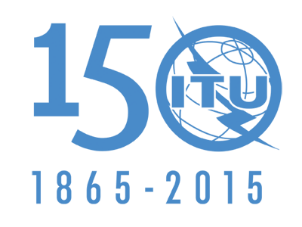 INTERNATIONAL TELECOMMUNICATION UNIONPLENARY MEETINGAddendum 11 to
Document 9(Add.21)-E15 October 2015Original: EnglishEuropean Common ProposalsEuropean Common ProposalsProposals for the work of the conferenceProposals for the work of the conferenceAgenda item 7(K)Agenda item 7(K)